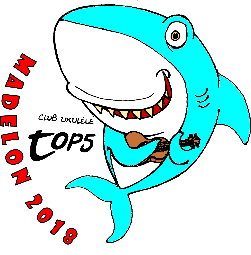 PONT musical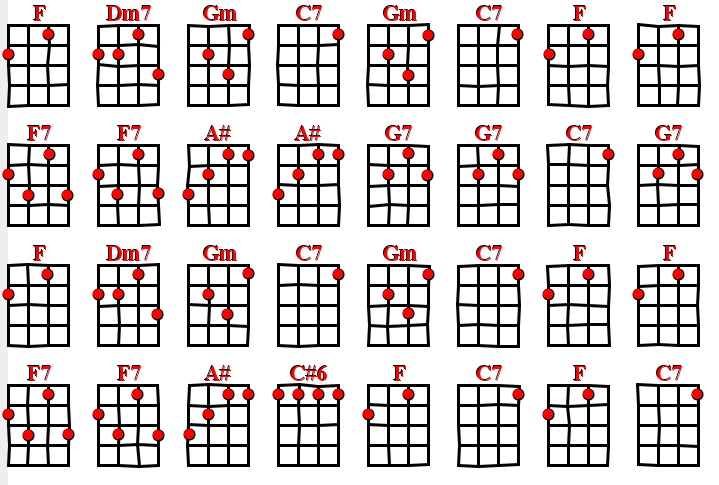 Et on refait tout une seconde fois Le dernier C7 est entre parenthèses,car à la fin, à la place, on fait : Outro :    F    E  / FFDm7GmC7GmC7F%F7%Bb%G7%C7G7./C7.FDm7GmC7GmC7F%F7%BbBbm7FC7F(C7)